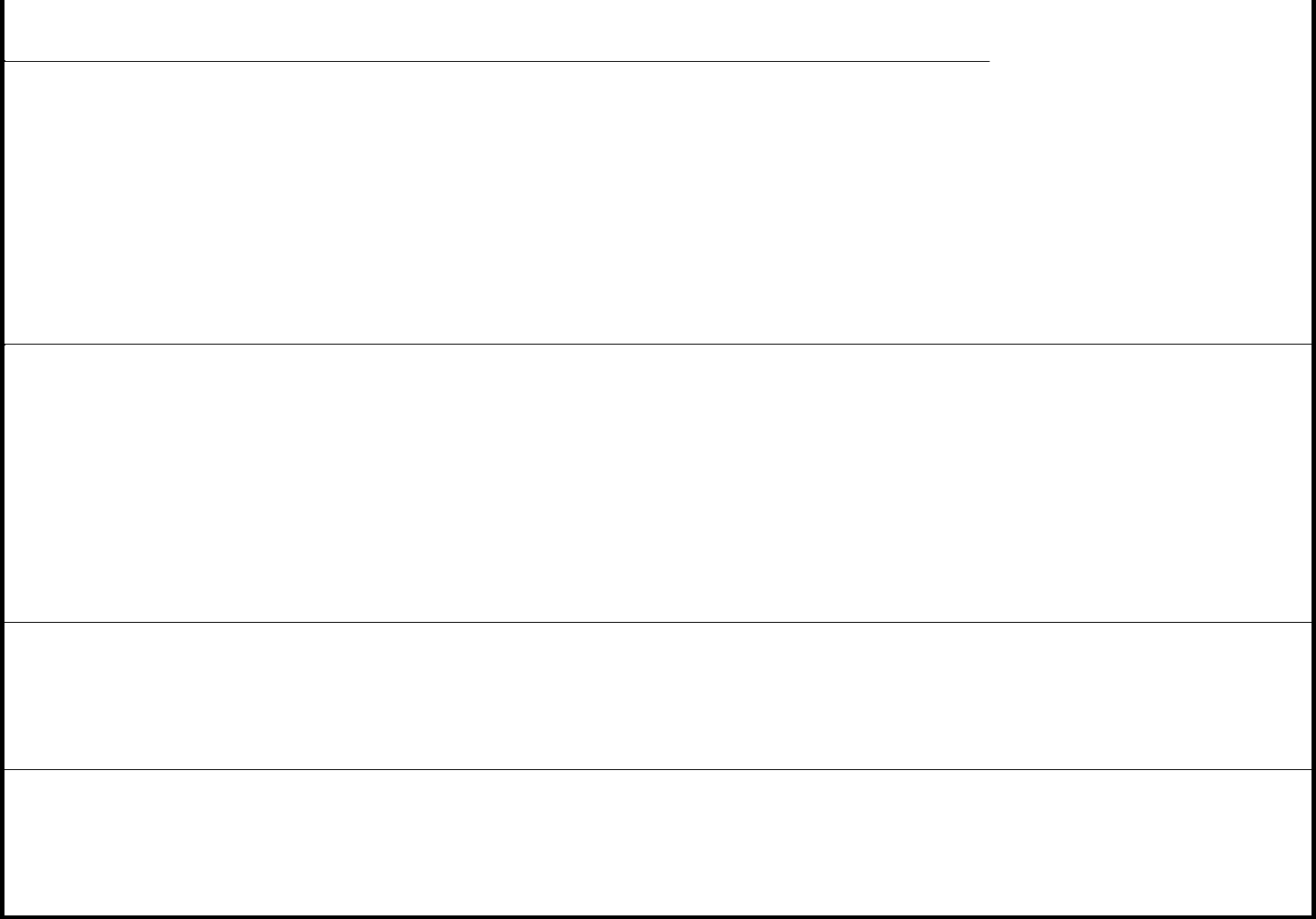 学校名・学年他団体が主催する科学関連イベントへの参加歴（あれば記入）銀河学校を知ったきっかけ銀河学校 2020応募用紙銀河学校 2020応募用紙銀河学校 2020応募用紙年月日ふりがな性別男・女氏名年齢　　　　　　　　歳（2020年3月24日時点での年齢）ふりがな現住所〒TELE-mail